THIS CERTIFIES THAT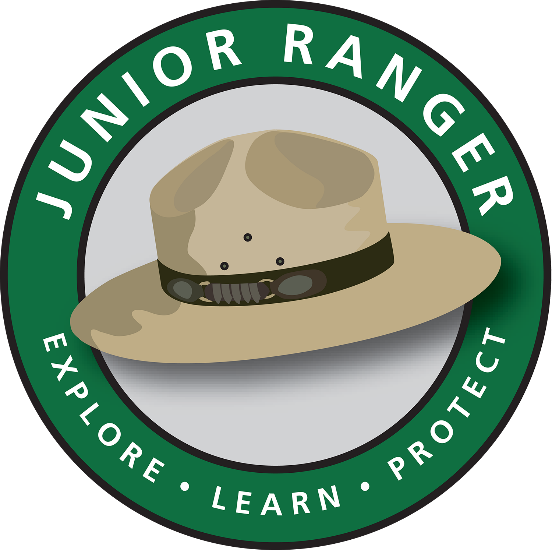 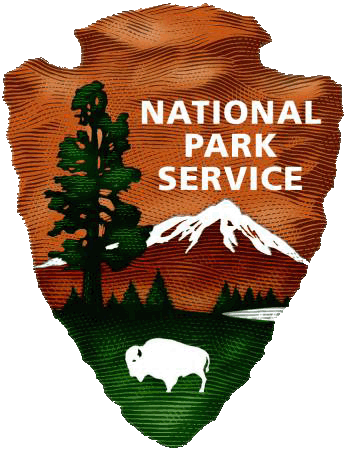 (your name)HAS BECOME AKALAUPAPA NATIONAL HISTORIC PARK JUNIOR RANGERDate:________________Junior Ranger Signature:__________________________________